CERTIFICATE OF ORIGINALITYThis is to certify that the reported work entitled, ‘Citation Analysis of DESIDOC Journal of Library and Information Technology’ submitted for publication in DJLIT is an original work and has not been submitted/published elsewhere. I further certify that proper citations to the previous reported work have been given and no data/tables/figures have been quoted verbatim from other publications without giving due acknowledgement and without the permission of the original author(s). Please note that each contributor must complete an individually signed agreement*Contributor Signature: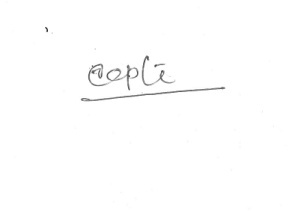 *Date: 19 August, 2016*Contributor Full Name		: Vishal Dattatray Bapte *AFFLIATION (Company, Univ.)	: Sant Gadge Baba Amravati University, 						Amravati*MAILING ADDRESS		: At post Vidarbha Maharogi Seva Mandal, 						Tapovan, Amravati-444602 (Maharashtra) *WORK PHON			: 09823401600	*RESIDENCE PHONE		: 09823401600*E-MAIL ADDRESS			: vishal_bapte@rediffmail.comThis Agreement must be on file prior to the publication of the work. If you are unable to send through  OJS, please e-mail the scanned copy of the signed certificate to djlit@desidoc.drdo.in or through post.